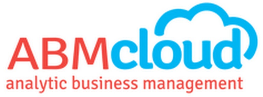 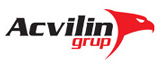 Утверждено:Исполнительный директор «Acvilin-Grup» SRL_________________ А.И. МихайловКейс по проекту«Автоматизация транспортной логистики «Acvilin-Grup» SRL»Компания-клиент			Acvilin-Grup SRLСтрана				Республика МолдоваДеятельность				ДистрибуцияПроектная команда			Владислав Харченко – менеджер проекта Acvilin					Юрий Попов – менеджер проекта Acvilin					Александр Нечаевский – менеджер проекта ABM					Варакин Артем – консультант ABMСроки проекта			15.01.2018 – 25.05.2018Распространение документа	Этот документ и материалы, созданные на его основании, разрешается распространять в индивидуальном порядке потенциальным и актуальным заказчикам, публиковать на сайте «ABM Cloud», а также в СМИ и использовать в других мероприятияхДата											19.09.2018О компании.Холдинг Acvilin-Grup является ведущим молдавским дистрибьютором в сфере товаров массового потребления и офисной мебели. Он активно сотрудничает с такими всемирно известными производителями, как компания «Philip Morris International», компания «Nestle», компания «Carlsberg» и многими другими.Acvilin-Grup осуществляет продажи по всей республике Молдова — оптовая сеть холдинга охватывает все регионы страны. Клиентами компании являются такие крупные торговые центры столицы, как «Metro Cash&Carry Moldova», «Fourchette», «Green Hills», «Fidesco», «Супермаркет № 1» и более чем 6000 других организаций по всей республике.Предпосылки проекта.	Руководством компании было принято административное решение снизить влияние человеческого фактора на планирование доставки продукции. Искали системного интегратора, который смог бы систематизировать и автоматизировать бизнес процессы компании, повысить уровень сервиса и учитывать множественные факторы (такие как время приема товара в точке доставки, доставка заказов из разных складов одним автомобилем, оптимальная загрузка автомобиля по весу и количеству торговых точек) при ежедневном планировании маршрутов.Описание проекта.В начале проекта была сформирована цель - повышение эффективности управления транспортом, путем автоматизации процессов планирования и контроля маршрутов.На основании пред проектного обследования были согласованы следующие критерии успешности проекта:снижение затрат на 1 точку доставки;снижение затрат на 1 километр доставки;контроль перепробега и остановок вне плана;уменьшение пробега автопарка;уменьшение используемого количества автопарка;Ход внедрения проекта.Проект был поделен на 3 этапа.Этап 1:Специалисты ABM Cloud посетили склады клиента, где:провели обследование текущих бизнес-процессов, влияющих непосредственно на доставку продукции клиентам компании;изучили документооборот в учетной системе;опросили логистов и руководителей;составили список рекомендаций.По результатам обследования был составлен и утвержден Паспорт проекта, согласованы сроки проекта внедрения и составлена команда внедрения.Этап 2:Командой внедрения, включающей специалистов со стороны Заказчика и Исполнителя, были проведены следующие работы:настроен обмен данными между учетной системой Заказчика и ABM Rinkai TMS;осуществлена интеграция с GPS провайдером Заказчика;данные Заказчика были загружены в систему и откорректированы; реализован уникальный метод учета дозагрузки автомобилей на втором складе перед отправкой на маршрут; настроена клиентская часть ABM Rinkai TMS;проведено первичное обучение пользователей работе в системе.Этап 3:	Во время последнего этапа команда внедрения выполнила следующие задачи:поддержка пользователей при построении первых маршрутов;обучение пользователей и руководителей анализу построенных маршрутов;точечная корректировка данных по фактическим показателям;выезд водителей по маршрутам, созданным ABM Rinkai TMS.Результаты и эффекты внедрения:Благодаря автоматизации процессов логистики и внедрению ABM Rinkai TMS, компания смогла добиться следующих результатов:Расходы на доставку 1 торговой точки сокращены на 7%;Расходы на пробег 1 км сокращен на 10%;Сразу после запуска удалось сократить 1 автомобиль;Общие затраты на доставку сократились на 5%;Появилась возможность отслеживать факт проезда водителя и анализировать отклонения от планового маршрута.